TRIVIA NIGHTFORTHE ST. CHARLES GIRLS BASKETBALL PROGRAM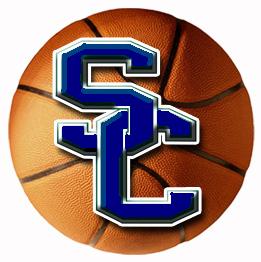 SATURDAY OCTOBER 18, 2014AMERICAN LEGION HALL2500 RAYMOND DRIVE – ST. CHARLESDOORS OPEN AT 6:30 AND TRIVIA BEGINS AT 7:00A TABLE OF 8 IS $160 ($20 PER PERSON)BEVERAGES ARE PROVIDEDEXTRAS50/50HEADS/TAILSBOTTLE THROWSILENT AUCTIONBASKET RAFFLESATTENDANCE PRIZESTo reserve your table please fill out portion below or register on-line at www.ihigh.com/stcharlesgirlsbasketball.com and mail payment to:Hardin Middle SchoolAttn:  Erin Strein1950 Elm StreetSt. Charles MO 63301 Make checks payable to St. Charles High SchoolTeam Captain Name:_______________________________  Phone Number:________________Email ___________________________________________     